№ 4                                                                               от 08 февраля 2016 годаПОСТАНОВЛЕНИЕОб утверждении перечня объектов капитального ремонта  автомобильных дорог общего пользования в населенных пунктах муниципального образования «Себеусадское сельское поселение» на 2016 годВо исполнение распоряжения Правительства Республики Марий Эл от 31.12.2015 г №578 – р «О ремонте улиц и дворовых территорий многоквартирных домов в населенных пунктах Республики Марий Эл в 2016 г» Администрация Себеусадского сельского поселения п о с т а н о в л я е т:1.Утвердить  перечень объектов капитального ремонта и ремонта автомобильных дорог общего пользования населенных пунктов МО «Себеусадское сельское поселение» на 2016 год согласно приложения.2. Настоящее Постановление вступает в силу со дня подписания.Глава администрации МО	«Себеусадское сельское поселение»                                        В.И.МихайловПриложение к ПостановлениюАдминистрация муниципального образования«Себеусадское сельское поселение»от 08.02.2016 г. № 4Перечень объектов капитального ремонта автомобильных дорог общего пользования в населенных пунктах муниципального образования  «Себеусадское сельское поселение» на 2016 годРОССИЙ ФЕДЕРАЦИЙМАРИЙ ЭЛ РЕСПУБЛИКА«МОРКО МУНИЦИПАЛЬНЫЙРАЙОН» «ВОЛАКСОЛА ЯЛКУНДЕМ»  МУНИЦИПАЛЬНЫЙ
ОБРАЗОВАНИЙЫН АДМИНИСТРАЦИЙЖЕ425146, Марий Эл  Республик, Морко район, Волаксола ял, Колхозный урем, 4Телефон/факс  8 (83635) 9-35-87.Е-mail:adm_seb@mail.ru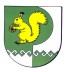 РОССИЙСКАЯ ФЕДЕРАЦИЯРЕСПУБЛИКА МАРИЙ ЭЛМОРКИНСКИЙ МУНИЦИПАЛЬНЫЙ РАЙОНАДМИНИСТРАЦИЯМУНИЦИПАЛЬНОГО ОБРАЗОВАНИЯ «СЕБЕУСАДСКОЕ СЕЛЬСКОЕ ПОСЕЛЕНИЕ»425146, Республика Марий Эл, Моркинский район, д. Себеусад, ул. Колхозная, 4Телефон/факс  8 (83635) 9-35-87.Е-mail: adm_seb@mail.ru№ п/пНаименование автомобильной дорогиПротяженность, кв.м1д.Смычка, ул. Молодежная10002.д.Весьшурга, ул.Молодежная800Итого1800